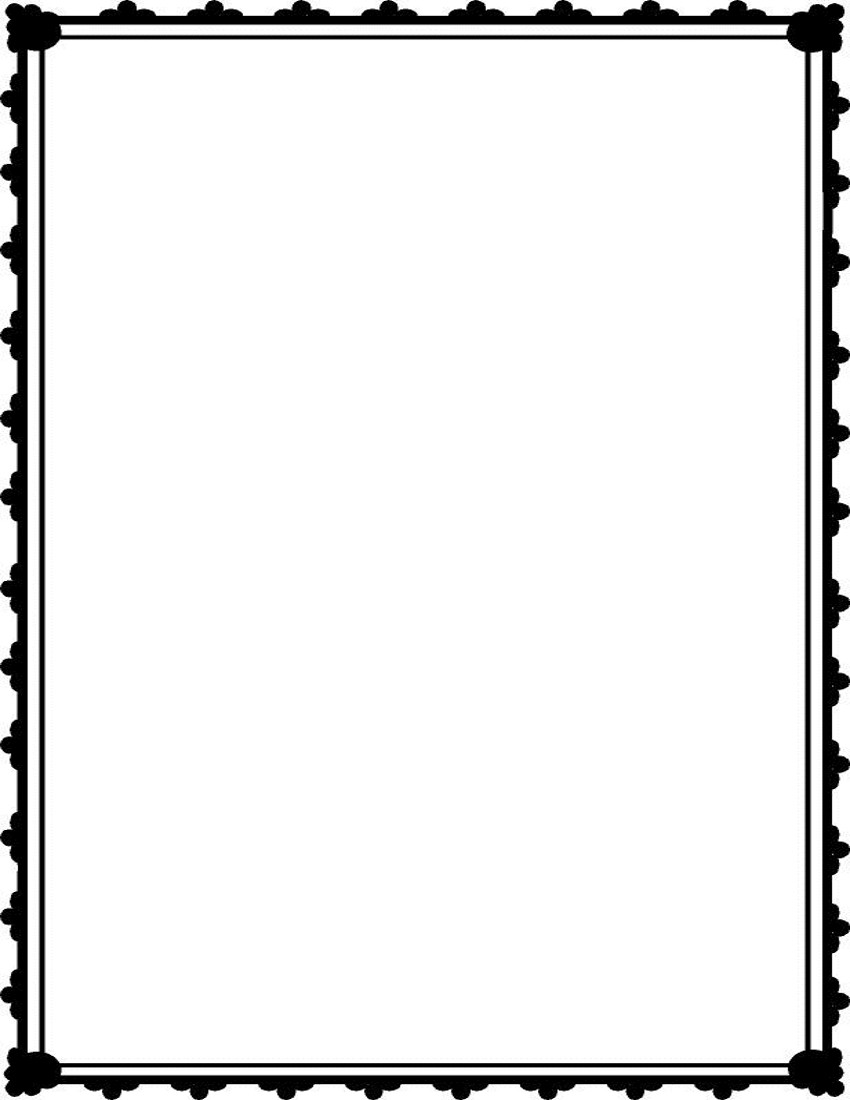 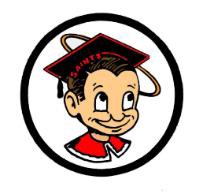 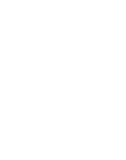     Bulletin for Monday, October 30, 2017GENERALCollaboration Day: Every Monday (early out). CLUBSThe Fellowship of Christian Athletes meets on Tuesdays at lunch in room 352 (math hall). Come by for pizza and sharing, bring a friend!Halloween Day: the GSA Club is having an ice cream social at lunch in Ms. Goldin's room 221. Come by to make a sundae and get to know our members! All are welcome! SPORTSAll boys interested in playing volleyball in the spring who are NOT playing a winter sport is invited to begin weight lifting and conditioning starting Monday, October 30th on Mondays, Wednesday's and Friday's at 4:00 PM in the weight room. If you have any questions please contact coach Dustin Astrosky.Attention, all BOYS interested in trying out for the basketball team. You must have your athletic physical before the November 4th tryout date. You also must have a 2.0 or higher GPA by the October 27th progress report to be eligible to tryout.  Boy's freshmen & jv TEAM tryouts are at 8:30 A.M. on Saturday November 4th in the Wilson Gym, followed by the varsity boy’s tryouts at 10:00 A.M. Any questions, stop by room 638 at lunch & see Coach Yamate.Santa Maria High School - Go, Saints!